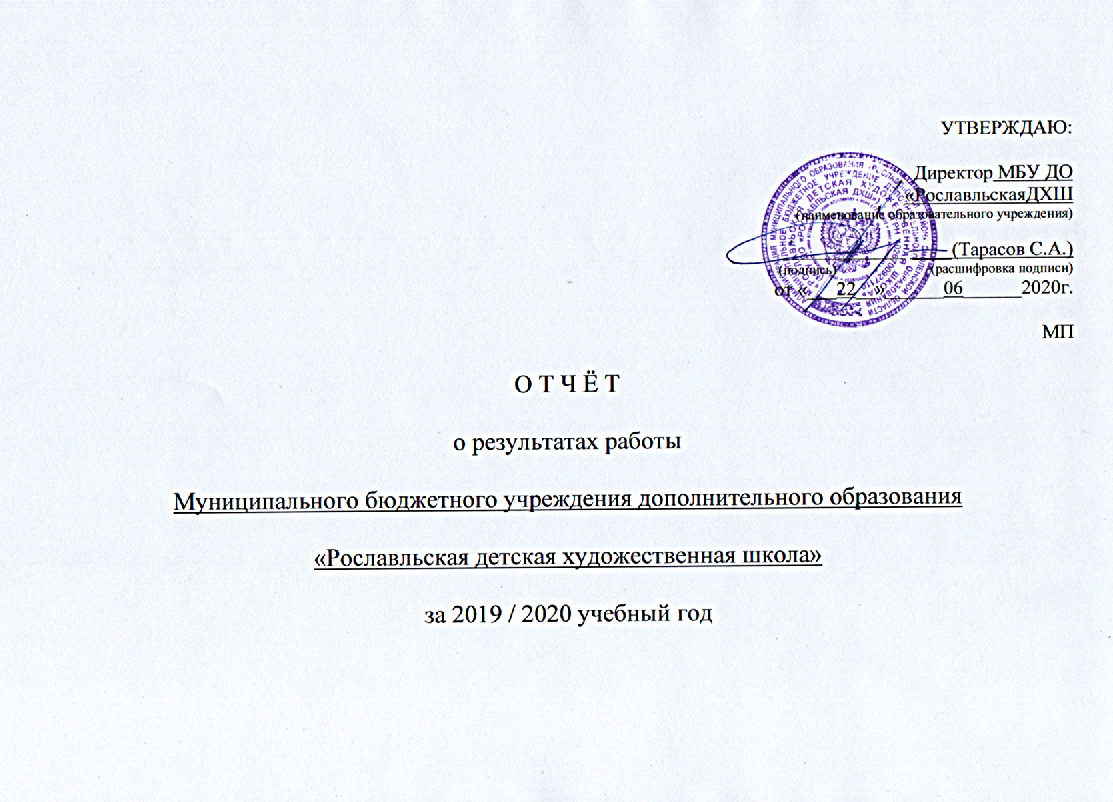 I. Общие сведения об образовательном учреждении.1.1. Полное наименование в соответствии с Уставом: Муниципальное бюджетное учреждение дополнительного образования «Рославльская детская художественная школа»1.2. Сокращённое наименование в соответствии с Уставом:  МБУ ДО «Рославльская ДХШ»1.3. Юридический адрес (с почтовым индексом):   216500  Смоленская область, г. Рославль, ул. Советская, дом 631.4. Фактический адрес (с почтовым индексом):   216500  Смоленская область, г. Рославль, ул. Советская, дом 63,                                                                                                                                                              ул. Урицкого , дом 111.5. Телефоны (с кодом):	телефон директора:8-48134-4-13-33_______________________________________________________________________	телефон заместителя директора: 8-48134-6-52-79____________________________________________________________	секретарь: 8-48134-6-52-79_______________________________________________________________________________	учительская: 8-48134-6-52-79_____________________________________________________________________________	бухгалтерия: 8-48134-6-46-35_____________________________________________________________________________	факс: 8-48134-4-13-33___________________________________________________________________________________	адрес электронной почты: artschool@ro.ru1.6. Лицензия №   4810  серия  67Л01   №   0001040   от  01 августа  2014г.1.7. Приложение к лицензии по новым образовательным программам: №   00001040   серия   67П01  от   01 августа  2014 г.1.8. Администрация:Директор: Тарасов Сергей Алекандрович____________________________________________________________			(Ф.И.О.)дата аттестации на соответствие занимаемой должности: 8 августа 2024 г.заместитель директора по УВР: Климова Наталья Васильевна____________________________________________________					(Ф.И.О.)дата аттестации на соответствие занимаемой должности: январь 2024 г.главный бухгалтер:            Пахоменкова Ирина Юрьевна                     . 						(Ф.И.О.)1.9. Наличие филиалов, имеющих лицензию: - __________________________________________________________________________________________________________1.10. Реализуемые дополнительные предпрофессиональные общеобразовательные программы в области искусства:1.11. Наличие веб-сайта в Интернете, электронный адрес сайта:roslavl-dhsh.ru II. Сведения о педагогических кадрах:2.1. Образование:2.2. Стаж педагогической работы:2.3. Возраст преподавателей:2.4. Наличие квалификационных категорий:2.5. Количество штатных преподавателей, впервые аттестованных в прошедшем учебном году:2.6. Педагогическая нагрузка штатных работников:2.7.Количество штатных преподавателей по специальностям:2.8. Преподаватели, получившие звания, награды, благодарности Администрации города и области, Министерства культуры за прошедший учебный год:
2.9. Потребность в специалистах:2.10. Повышение квалификации и пленэры:2.11. Прохождение обучения оказания первой помощи 2.12. Участие в семинарах:III. Контингент учащихся.3.1.3.2. Отделения на самоокупаемости: Подготовительное отделение для учащихся 6 – 10 лет               104							(наименование отделения)					         (кол-во учащихся)3.3. Количество учащихся, успевающих на «4» и «5»: 87 человек3.4. Количество неуспевающих: - 3.5. Общий процент успеваемости:100%3.6. Качественный процент успеваемости: 65 %3.7. Профориентационная работа.Рекомендованы для поступления в ССУЗы и ВУЗы в текущем учебном году:Жуковец СофьяНикулина АлинаКакошина АлинаКлимов Михаил3.8. В 2019 году поступили в ВУЗы и СУЗы: 3.9. Участие в международных, всероссийских, региональных, областных фестиваля, выставках, конкурсах:В связи с пандемией коронавируса не были проведены традиционные ежегодные областные и зональные конкурсы. Всего 40 лауреатов : 2 международных конкурса, 8 всероссийских и региональных, 10 областных,  19 зональных и городских.32 обучающихся – лауреата.IV. Методическая работа.4.1.Участие преподавателей в методической работе:В связи с пандемией коронавируса не были проведены (отложены на осень) заседания методобъединения. 4.2. Наличие целевой программы по работе с одарёнными детьми:4.3. Наличие системы мониторинга качества образования.Виды и формы, методы проведения мониторинга: тестирование, анкетирование, анализ результатов участия в конкурсах, анализ выполнения режимных моментов,  анализ учебно-методического обеспечения, диагностика педагогического мастерства и т.п.Реализация здоровьесберегающих технологий: Разработана программа по здоровьесбережению «Здоровьесберегающая среда в ДХШ «Радость творчества» (срок реализации 2015-2020 г.г.).V. Внеклассная, внешкольная работа.Наличие программы внеурочной деятельности «Творчество»«Творческая лаборатория»Социальная деятельность ДХШ : реализация социального образовательного проекта школьный театр кукол «Буратино».Проведено   11  мероприятий :внутришкольного уровня:_____2________,«День Знаний» (2 сентября 2019),«Посвящение в Юные художники» (7февраля,2020),городского и зонального уровня (детские сады, библиотеки, школы, дома культуры и т.п.):________9______________,проведение конкурса рисунка на асфальте в рамках празднования Дня города Рославля ( 21 сентября,  2019)мастер-класс в средней группе МБДОУ «Детский сад «Ласточка» по рисованию «Улитки» ( 10 октября,  2019) преп. Волкова Е.О.два мастер-класса по керамике для родителей обучающихся подготовительного отделения (22 ноября и 16 декабря 2019, преп. Выдрина А.И.)учебно-познавательная беседа в рамках проекта МБДОУ Детский сад «Росинка» в рамках проекта«Ранняя профориентация» (22 ноября 2019, преп. Коротынская А.Ю.)мастер-класс в средней группе МБДОУ «Детский сад «Ласточка» по рисованию «Мой медвежонок» (2 декабря, 2019) преп. Волкова Е.О.мастер-класс в средней группе МБДОУ «Детский сад «Ласточка» по рисованию «Совушка» (24 января , 2020) преп. Волкова Е.О.мастер-класс в средней группе МБДОУ «Детский сад «Ласточка» по рисованию «Бабочка-красавица»(графика) (5 февраля , 2020) преп. Волкова Е.О. проведение 9-го зонального конкурса живописи «Мастерская живописи» среди учащихся детских художественных школ, художественных отделений школ искусств южного региона Смоленской области (21 февраля 2020).областного уровня __________-__________Участие в выставочной деятельностивнутришкольного уровня:_____10________,городского уровня (детские сады, библиотеки, школы, дома культуры и т.п.):__________________6___________,Выставка работ учащихся ДХШ в Парке им. 1 мая на дне празднования Дня города Рославля (21 сентября 2019)Выставка работ учащихся в СОИРО на выставочной площадке Музея истории образования Смоленской области с 15.10. 2019 по 29.11. 2019 года Выставка работ обучающихся в городском выставочном зале, посвящённая  100- летию со дня рождения писателя-фантаста А.Азимова.Выставка работ преподавателей ДХШ в городском выставочном зале «Мир увлечений» (февраль-март 2020г.)Выставка работ обучающихся ДХШ в фойе «Мы вместе!», посвященной 6-летию воссоединения Крыма и Севастополя с Россией в рамках проведения фестиваля по Смоленской области «Крымская весна» ( март ,2020)Городской конкурс «Победа глазами детей», посвященный 75 – летию Победы в ВОВ 1941-45 г.г.(май, 2020)областного уровня :_____2____:Участие в областной выставке ёлочных игрушек «#Счастье есть» в рамках сотрудничества с фондом «Море добра» (19 декабря 2019 г. в атриуме СОГБУК «Культурно – выставочный центр имени Тенишевых г. Смоленск.)Участие в благотворительной межрайонной выставке в краеведческом музее п. Сычевка «Христос рождается – славите!» (январь 2019, п. Сычёвка)всероссийского уровня:______________0______________международного уровня: _____0________Участие в экскурсионных поездках, творческих встречах, жюри конкурсов  и т.п.:  ______________11______________Жюри регионального этапа Международного конкурса детского творчества «Красота Божьего мира» (Климова Н.В., Климов В.М., Куприченкова Н.В.) (Епархия РПЦ Рославля и района) 22 октября 2019 г., 7 ноября 2019 г.)Жюри XI районного конкурса – выставки «Уголок национальной культуры» среди сельских учреждений культуры муниципального бюджетного учреждения культуры «Рославльская централизованная клубная система», посвящённого Дню народного единства. (1 ноября 2019 12-30, председатель - Климова Н.В., С.А. Тарасов)Жюри муниципального этапа Детского всероссийского конкурса рисунков «Спорт глазами детей», посвящённого федеральному проекту «Спорт – нора жизни» (член жюри – Климова Н. В.)Жюри районного конкурса – выставки «Уголок национальной культуры» среди сельских учреждений культуры муниципального бюджетного учреждения культуры «Рославльская централизованная клубная система», посвящённого Дню народного единства. (1 ноября 2019)Жюри районного конкурса – выставки «Новогодних ёлок хоровод» среди учреждений культуры и образования г. Рославля и Рославльского района (25 декабря,  2019)Жюри регионального этапа областного детского конкурса рисунка 2020 «Открой глаза, посмотри вокруг» (20 февраля 2020 г., преп. Куприченкова Н.В., Зуева Е.В.)Жюри районного конкурса литературно-художественного творчества «Душа по капле собирает свет» ( 20 февраля 2020, Климов В.М.)Жюри зонального конкурса живописи «Мастерская живописи» среди учащихся детских художественных школ, художественных отделений школ искусств южного региона Смоленской области (21 февраля, 2020, Климова Н.В., Климов В.М.) Жюри в качестве независимого эксперта V Открытого регионального чемпионата профессионального мастерства Wordskills (Климова Н.В.) 3 и 4 марта  2020 г.Посещение выставки, посвященной памяти и творчеству рославльского художника С.Н. Кругового в Рославльском историко-художественном музее 26 февраля 2020 ( преподаватель Климов В.М. и обучающиеся 4-5 классов) Жюри городского конкурса рисунка «Победа глазами детей», посвященного 75 – летию Победы в ВОВ 1941-45 г.г.(май, 2020)VI. Материально-техническая база.Наличие классов, специально оборудованных в соответствии с профессиональными требованиями: класс  рисунка класс  живописи класс  рисунка  и  живописи №1класс  рисунка и  живописи №2класс  истории  искусствакласс  скульптурыкласс  композиции  №1класс композиции   №26.2. Наличие оборудованных концертного, выставочного залов (указать количество посадочных мест): -6.3. Наличие библиотеки с библиотечным фондом (методический фонд) __410__экземпляров.6.4. Наличие штатной единицы библиотекаря:  нет6.5. Потребность в необходимом оборудовании и помещениях:выставочный залзамена окон в учебных кабинетахтелевизоры в пяти классах (в двух классах рисунок / живопись, в двух классах композиции станковой, в истории изобразительного искусства) для демонстрации видео-фильмов и презентаций.6.6. Потребность в ремонте: капитальном_____________-____________, косметическом:___________________+_________________.6.7. Наличие информационного и коммуникационного, учебного и пр. оборудования:Школа имеет хорошее материально-техническое оснащение. Наименование дополнительной предпрофессиональной общеобразовательной программы в области искусстваСрок освоенияпрограммыДополнительная предпрофессиональная общеобразовательная программа в области изобразительного искусства «Живопись»5 летВысшее специальноеВысшее педагогическоеВысшееНезаконченное высшееСреднее специальноеНачальное профессиональноеШтатные -6----Совместители:(заместитель директора по УВР), внешние совместители-2----ИТОГО:-8----До 3-х летОт 3-х до 6 летОт 6 до 10 летОт 10 до 20 летОт 20 до 30 летСвыше 30 летШтатные2--31-Совместители (без внешних совместителей)----1-ИТОГО:2--32-До 30 летОт 30 до 40 летОт 40 до 50 летОт 50 до 60 лет60 лет и болееШтатные1311-Совместители (без внешних совместитлей)--1--ИТОГО:1321-Преподаватели:Преподаватели:перваявысшаяШтатные преподаватели11Совместители (включая внешних совместителей)-2ИТОГО:13Преподаватели:Преподаватели:Преподаватели:перваявысшаясоответствие занимаемой должностиШтатные---Менее 1 ставкиДо 1,5 ставокДо 2-х ставокСвыше 2-х ставокПреподаватели-7--ИТОГО:-7--СпециальностиОбщее кол-во преподавателейВ том числе кол-во преподавателей, работающих не по специальностиизобразительное искусство7-ИТОГО:7-СпециальностьПедагогическая нагрузкаУсловия проживания---№Ф. И. О.СпециальностьСрокиКПК в объёме 36 -  72 часовКПК в объёме 36 -  72 часов№Ф. И. О.СпециальностьСрокиЦентр дистанционного обучения ФГБУК «Русский музей» в сотрудничестве с ГАУ ДПО СОИРООГОБУ ВПО «Смоленский государственный институт искусств»№Ф. И. О.СпециальностьСрокинаименование темы:наименование темы:-----№Ф. И. О.организацияСроки---№Ф. И. О.ДолжностьДата проведенияНаименование семинара1----2----СпециальностьКол-воуч-ся на 01.09.2019В том числе в выпускных классах01.09.2019Из них:Из них:Из них:Из них:Кол-воуч-сяна 01.06.2020СпециальностьКол-воуч-ся на 01.09.2019В том числе в выпускных классах01.09.2019вновьпринятыхнаходящихсяв академи-ческом отпускеотсев:отсев:Кол-воуч-сяна 01.06.2020СпециальностьКол-воуч-ся на 01.09.2019В том числе в выпускных классах01.09.2019вновьпринятыхнаходящихсяв академи-ческом отпускеуважи-тельнаяпричинанеуважи-тельнаяпричинаКол-воуч-сяна 01.06.2020Художественноеотделение1482046-311134Ф. И.учащегосяОтделениеКолледж искусствОГОБУ ВПО 
СГИИСмолГУДругие ССУЗыДругие ВУЗыНосова Яна**МГУДТДизайнФ. И. учащегосяНаименование конкурсаМесто проведения, годЛауреатЛауреатДипломантДипломантДипломантСпециальныеграмотыСпециальныеграмотыМеждународные конкурсы, выставкиМеждународные конкурсы, выставкиМеждународные конкурсы, выставкиМеждународные конкурсы, выставкиМеждународные конкурсы, выставкиМеждународные конкурсы, выставкиМеждународные конкурсы, выставкиМеждународные конкурсы, выставкиМеждународные конкурсы, выставкиМеждународные конкурсы, выставкиСивкина АнастасияСивкина АнастасияМеждународный многожанровый детский, взрослый, профессиональный конкурс-фестиваль «Российский звездопад» Смоленск, 2020Смоленск, 20201 степень2 степень1 степень2 степеньВсероссийские и республиканские конкурсы, выставкиВсероссийские и республиканские конкурсы, выставкиВсероссийские и республиканские конкурсы, выставкиВсероссийские и республиканские конкурсы, выставкиВсероссийские и республиканские конкурсы, выставкиВсероссийские и республиканские конкурсы, выставкиВсероссийские и республиканские конкурсы, выставкиВсероссийские и республиканские конкурсы, выставкиВсероссийские и республиканские конкурсы, выставкиВсероссийские и республиканские конкурсы, выставкиЛогутенкова ВераВсероссийский конкурс детско-юношеского творчества «Мы помним! Мы гордимся!» к 75 – летию ПобедыИнтернет сайт Одаренность.ru1 место1 место1 местоКрюков НикитаЮгов КостяТечуешева НастяСолодкова ВероникаСидоренкова ВарвараКалякина КсенияВсероссийский детско-юношеский конкурс рисунка и прикладного творчества «Год Победы»Интернет ССИТ1 место по Централ. округу1 место по Централ. округу1 место по Централ. округуПо Смол области1 место3 место1 место1 место2 местоПо Смол области1 место3 место1 место1 место2 местоПо Смол области1 место3 место1 место1 место2 местоМаксимычева ЛераМорозова ДарьяКущенкова КсенияСолодкова ВероникаМалашенкова ЕкатеринаВсероссийский детско-юношеский конкурс рисунка и прикладного творчества «Цирк»По Смол. Области1 место1 местоПо Смол. Области1 место1 местоПо Смол. Области1 место1 местоПо району2 место1 место1 местоРыжикова ВарвараКручинина АнжеликаКлимов МихаилНикулина АлинаВсероссийский детско-юношеский конкурс рисунка и прикладного творчества «Ванька», посвящённый 160-длетию со дня рождения А.П. ЧеховаИнтернет ССИТ 20201 место по Централ. округу1 место по Централ. округу1 место по Централ. округуПо Смол. области1место 2 место3 местоПо Смол. области1место 2 место3 местоПо Смол. области1место 2 место3 местоШиханова ПолинаКараскевич НикитаРыжикова ВарвараСолодкова ВероникаКлимов МихаилНиколаева ИринаСивкина АнастасияX Всероссийский конкурс «Традиции 2020» по рисунку и живописи натурного рисования для ДХШ и ДШИЛипецк 20201 место2 место2 место2 место1 место1 местоПоощ.1 место2 место2 место2 место1 место1 местоПоощ.1 место2 место2 место2 место1 место1 местоПоощ.Областные конкурсы, выставкиОбластные конкурсы, выставкиОбластные конкурсы, выставкиОбластные конкурсы, выставкиОбластные конкурсы, выставкиОбластные конкурсы, выставкиОбластные конкурсы, выставкиОбластные конкурсы, выставкиОбластные конкурсы, выставкиОбластные конкурсы, выставкиЗональные и городские конкурсы, выставкиЗональные и городские конкурсы, выставкиЗональные и городские конкурсы, выставкиЗональные и городские конкурсы, выставкиЗональные и городские конкурсы, выставкиЗональные и городские конкурсы, выставкиЗональные и городские конкурсы, выставкиЗональные и городские конкурсы, выставкиЗональные и городские конкурсы, выставкиЗональные и городские конкурсы, выставкиЛукьянова ОльгаШахтарова АннаКрюков Никитарегиональный этап Международного конкурса детского творчества «Красота Божьего мира» (Епархия РПЦ Рославля и района) 7 ноября 2018 г.Рославльская епархия(на участие в Москве)1 место1 место2 место1 место1 место2 место1 место1 место2 место1 место1 место2 местоГлушнёва ЕкатеринаТретьякова МарияШанодина СофьяМуниципальный этап Детского всероссийского конкурса рисунков «Спорт глазами детей», посвящённого федеральному проекту «Спорт – норма жизни».Рославль20201 место2 место3 место1 место2 место3 место1 место2 место3 место1 место2 место3 местоСергеенкова АннаАрфанян ЕлизаветаКущенкова КсенияКалинина Дарья9-й Зональный конкурс по живописи «Мастерская живописи 2020» в режиме реального времени»Рославль20201 степень2 степень3 степень3 степень1 степень2 степень3 степень3 степень1 степень2 степень3 степень3 степень1 степень2 степень3 степень3 степень4 участника4 участникаБогданова Дарья Терновская АринаШипуноваВероникаСивкина АнастасияЯцеленко ЛикаКалинина ДарьяКрюков НикитаЛукьянова ОльгаКротова МаринаГородской конкурс рисунка, «Победа глазами детей» посвященный 75 –летию Победы в ВОВ 1941-45 г.г.Рославль 1 место2 место3 место1 место2 место3 место1 место2 место3 место1 место2 место3 место1 место2 место3 место1 место2 место3 место1 место2 место3 место1 место2 место3 место1 место2 место3 место1 место2 место3 место1 место2 место3 место1 место2 место3 местоФ. И. О.преподавателяТема открытого урока,сообщенияДата и местопроведенияУровень:Уровень:Уровень:Уровень:Ф. И. О.преподавателяТема открытого урока,сообщенияДата и местопроведениязональныйгородскойобластнойвсероссийскиймеждународныйНаименование программыСрок реализации--Кол-во персональных компьютеров, ноутбуков, планшетов Кол-во персональных компьютеров, имеющих доступ к ИнтернетуКол-во персональных компьютеров,находящихся в составе локальных сетейКол-во интерактивныхдосок, мультимедийных проекторов, экрановКол-вопринтеровКол-воПринтеров со сканером11542 мультимедийных проектора2 экрана 5 телевизоров в учебных классах25